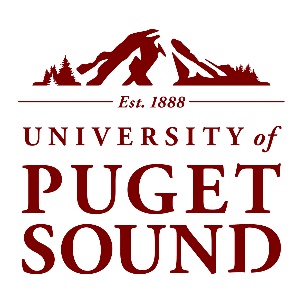 Procedure Name For Policy (Name), Number (#)Reason for ProcedureBriefly explain the reason and background for the procedure.CoverageDescribe whom the procedure applies to – staff, students, faculty, and/or third parties such as vendors, consultants, visitors to campus, etc.DefinitionsDefinitions for terms used in this procedure.ProcedureSub-section Title (if needed)Procedure (include only information that helps members of the campus community complete tasks or take actions required by the related policy; you do not need to restate the policy here)Related Information & Resources[Hyperlink][Hyperlink][Hyperlink]ContactsName, email, phone number Name, email, phone number